РОССИЙСКАЯ ФЕДЕРАЦИЯЧеремховский район Иркутская областьСаянское муниципальное образованиеАДМИНИСТРАЦИЯ П О С Т А Н О В Л Е Н И Еот 15.02.2016 № 19с. СаянскоеОб утверждении схемырасположения земельного участкаВ соответствии со статьями 11.2, 11.4, 11.10,  подпунктом 9 пункта 2 статьи 39.6, Земельного кодекса Российской Федерации от 25.10.2001 г.  № 136-ФЗ, пунктом 2 статьи 3.3. Федерального закона от 25.10.2001 г. № 137-ФЗ «О введении в действие Земельного кодекса Российской Федерации», в соответствии с Законом Российской Федерации от 06.10.2003 г. № 131-ФЗ «Об общих принципах организации местного самоуправления в Российской Федерации», руководствуясь Уставом Саянского муниципального образования, администрация Саянского муниципального образованияп о с т а н о в л я е т:1. Утвердить схему расположения земельного участка на кадастровом плане территории, образованного в результате раздела земельного участка с кадастровым номером № 38:20:020401:75, из государственных и муниципальных земель, государственная собственность на которые не разграничена,  с условным номером :ЗУ1, в составе земель населенных пунктов, расположенного по адресу: Иркутская область, Черемховский район, д. Индон,  для размещения «Сооружения ВЛ 10 кВ Голуметь-Хандагай – воздушная линия электропередачи с отпайками напряжением 10 кВ», площадью 6 кв.м;2. Открытому акционерному обществу «Иркутская электросетевая компания» провести работы по образованию земельного участка.Глава Саянскогомуниципального образования							А. В.КопыловУтвержденапостановлением администрации Саянского муниципального образования от 15.02.2016 № 19                          Схема расположения земельного участка или земельных участков на кадастровом плане территорииСистема координат: МСК-38Условный номер земельного участка :ЗУ1Условный номер земельного участка :ЗУ1Условный номер земельного участка :ЗУ1Площадь земельного участка 6 м2Площадь земельного участка 6 м2Площадь земельного участка 6 м2Обозначение характерных точек границКоординаты, мКоординаты, мОбозначение характерных точек границXY123:ЗУ1(1)––н14716553194997н24716543194997н34716543194996н44716553194996н14716553194997:ЗУ1(2)––н54717633194866н64717633194866н74717633194866н84717633194866н54717633194866:ЗУ1(3)––н94718243194861н104718243194860н114718243194860н124718243194861н94718243194861:ЗУ1(4)––н134719243194852н144719243194852н154719243194852н164719243194852н134719243194852:ЗУ1(5)––н174716603194934н184716603194934н194716603194934н204716603194934н174716603194934:ЗУ1(6)––н214716883194873н224716833194873н234716833194873н244716883194873н214716883194873:ЗУ1(7)––н254716453195111н264716453195111н274716453195111н284716453195111н254716453195111:ЗУ1(8)––н294716683194872н304716723194872н314716723194872н324716683194872н294716683194872:ЗУ1(9)––н334717253194869н344717253194869н354717253194869н364717253194869н334717253194869:ЗУ1(10)––н374718693194857н384718693194856н394718703194856н404718703194857н374718693194857:ЗУ1(11)––н414719823194847н424719813194846н434719823194846н444719823194847н414719823194847:ЗУ1(12)––н454716343195295н464716303195296н474716303195296н484716343195295н454716343195295:ЗУ1(13)––н494716663194870н504716663194875н514716653194875н524716653194870н494716663194870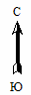 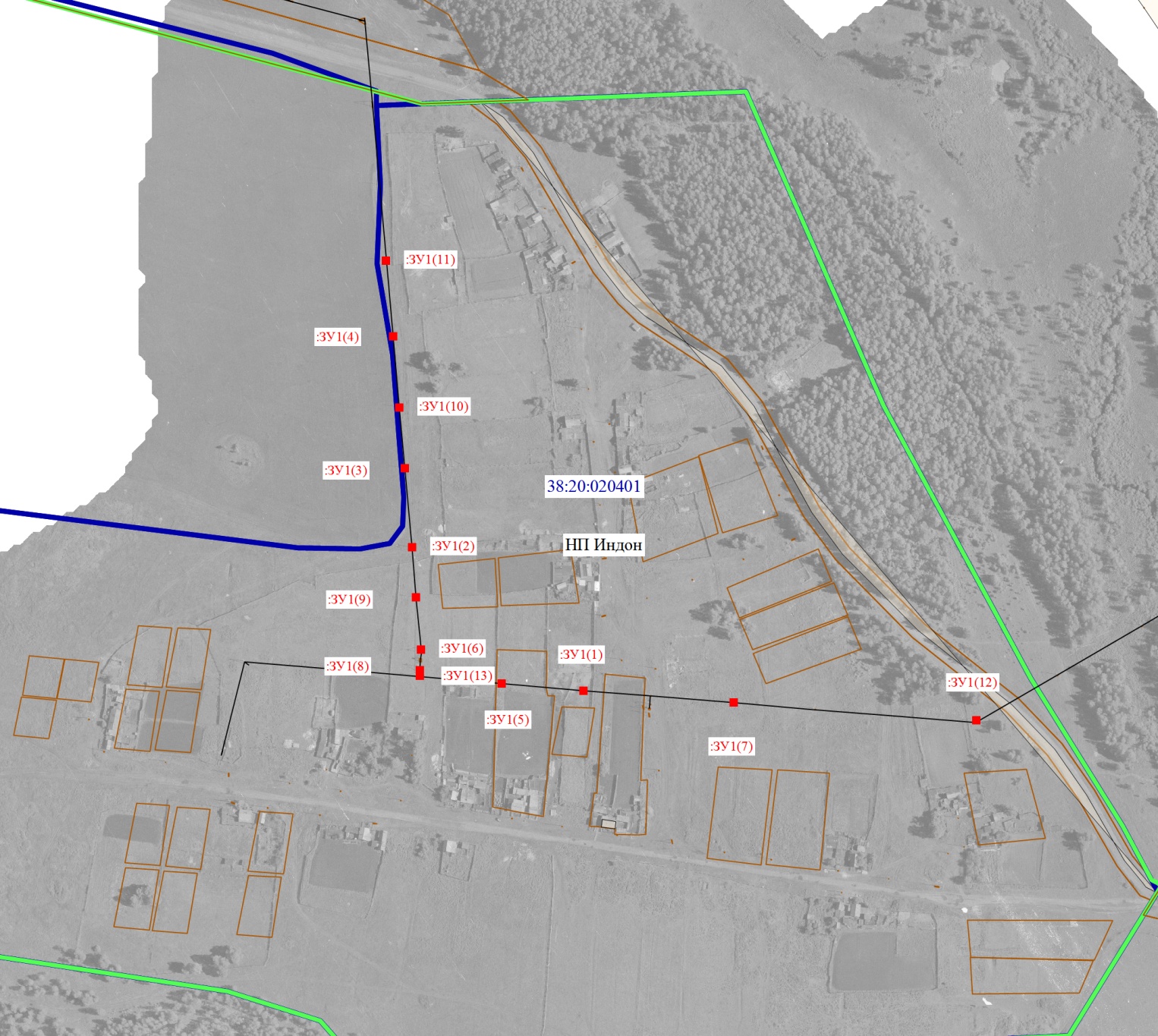 Масштаб 1:5000